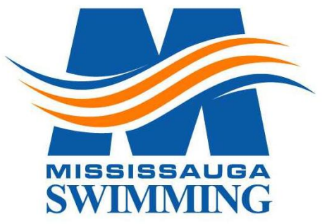 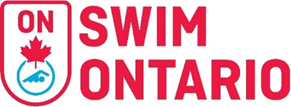 45TH HARVEST INVITATIONALEtobicoke OlympiumOctober 19 – October 21, 2018DATE:		     October 19 – October 21, 2018HOSTED BY:	     Mississauga Aquatic ClubLOCATION:	               Etobicoke Olympium, 			   590 Rathburn Rd, 			   Etobicoke, ON M9C 3TFACILITY:	     2 x 25 meter, 8 lane competition indoor pool with electronic timingMEET PACKAGE:	     The only meet package which will be considered as valid must be the most current   version found on www.swimming.ca   COMPETITIONCOORDINATOR:	     MEET MANAGER:	     Wayne Malcome, Libby KalmanCOMPETITION RULES:	     Sanctioned by Swim Ontario. All current Swimming/Natation Canada (SNC) rules will   be followed. Please note that Swimming Canada Competition Warm-Up Safety Procedures will be in effect.  The full document can be viewed HERE.		For club and provincial meets, a swimsuit that covers more of the body such as modesty swimwear or religious cover-ups is permitted providing that the fabric is permeable open mesh textile material and does not give the swimmer an advantage. The full interpretation can be viewed HERE.  Advanced notification or for clarification of interpretation please see the Competition Coordinator.MIXED-GENDER:	The host seeks an exemption from the requirement to swim events in gender separated events.  Due to facility or time limitations, swimming separated by gender would not permit all swims to be completed while offering reasonable opportunities to swim for all participants, and in particular on an equitable basis for swimmers of each gender.	Mixed gender swims may also be permitted when, due to a missed swim, it is necessary for a referee to seed a swimmer in a heat of the same or shorter distance, for competitors of the opposite gender, on an exception basis.	In spite of this rule, any swimmer who achieves a record time at any level (regional, provincial, national etc, whether age group or open) will not be recognized for that record unless the coach has advised the referee prior to the start of the session that there is a possibility of the record being broken, and the referee insures that the swimmer competes with competitors of the same gender for his/her heat.	In the event that mixed gender swims are permitted pursuant to this policy, the results must still be posted separately by the gender of swimmers.ELIGIBILITY:	     All athletes must be registered as Competitive swimmers with SNC, or any other amateur swimming organization recognized by FINA.  A valid SNC registration number is required for all Canadian swimmers, and entries without a SNC registration number will be declined entry.	     Meet Management reserves the right to further limit individual swims to 3 per session and to limit heats if necessary to keep session times to within 4.5 hours.	     Foreign competitors are welcome, subject to the provisions below.FOREIGN COMPETITORS:	All swimmers and coaches must be duly registered and residents of the governing      body for which they are competing. All swimmers and coaches must be in good standing with their respective governing swim body.All swimmers and coaches must have primary residence within the province /state or       country for which they claim registration. Proof of residency may be green card, student ID, driver’s license, college residence or other document as deemed acceptable by Swim Ontario and shall be submitted with the Proof of Residence and Registration Status form to Swim Ontario no later than 7 days prior to start of competition.QUALIFYNGSTANDARDS:	 Qualifying standards for entries are: 13 & Over  - Minimum qualifying times are “C” Standard from Swim Ontario Provincial Standards 2018-2019 - Short Course and only one “C” time is required.12 & Under  - Minimum qualifying times are “E” Standard from Swim Ontario Festival     Standards 2018- 2019 - Short Course and only one “E” time is required.SCHEDULE OF SESSIONS:ENTRY DEADLINE:	Tuesday, October 2, 2018.Entries must be submitted through the SNC online entries system at www.swimming.caMeet Management will not accept entries directly via email.Age for the meet is the first day of the meet, October 19, 2018.ENTRY FEE:		Individual Events: $ 12.00 per entry including HST and Gold Bonus.Relay Events: $ 15.00 per entry including HST and Gold Bonus.Deck Entries: $ 15.00 per entry including HST and Gold Bonus.Please make check payable to: “Mississauga Aquatic Club”. Check must be delivered to the Meet Manager prior to the Saturday AM start or the swimmer(s) will not be allowed to swim.MEET NOTES:		All events are Time Finals with different sessions for 12 and under, 13 and over.All events will be swum slowest to fastest except for 800 freestyle that will be swum fastest to slowest, seeded mixed gender.Swimmers may be entered in any event in which they qualify. Swimmers from any age group may “swim up” if an event is not offered in their own age group provided they meet the qualifying time for the event.Meet manager reserves the right to limit entry to 400 IM, 400 FR and 800 FR and/or to  swim 2 per lane. If Meet Manager chooses to swim 2 per lane, the fastest heat of each event will be swum one swimmer per lane.Meet manager reserves the right to limit entries to ensure successful completion of the meet in accordance with the mandated time lines.Entries must be submitted using provable times, recorded during the qualifying period. Qualifying period for entry to the meet is: September 1st, 2017.Entry times are not to be converted. Please submit times in course achieved.SEEDING:	Seeding will be in the following order:		Entries with qualifying short course times		Entries with qualifying long course timesSCHEDULE OF EVENTS:	                See event list - Appendix ACOACH’SREGISTRATION:	Meet management will cross reference the list of coaches in attendance at this competition with the Swim Ontario Compliancy lists.  If a coach is not on this list, meet management is obligated to enforce the SNC policy and not permit that coach to attend meet.  Meet management will forward Swim Ontario a list of coaches who they have found to be in non-compliance.TIME SPLITS:		Meet management requires that any coach wishing to rely on a time achieved by the swimmer for an interval shorter than the total distance of the event shall so advise the Referee prior to the commencement of the session (or event) in question.DECK ENTRIES:	Deck Entries are Exhibition Only. They are not eligible for scoring or awards.Deck entries will be accepted for empty lanes only (no new heats will be created) at the discretion of the Meet Manager and only for swimmers already submitted and validated in the entries file.CHECK IN AND SCRATCHES: There is a positive check in for 800 FR, 400 FR, 400 IM.Scratches are to be made at the clerk of course desk 30 minutes prior to the start each session.No scratch penalty shall be imposed for late or day of scratches.AWARDS: 	 	The following will be awarded: 	Individual Events: Medals	1st – 3rdIndividual Events: Ribbons 4th – 8th Girls: 				10&Under, 11, 12, 13, 14, 15&OverBoys: 				11&Under, 12, 13, 14, 15, 16&OverRelay Events: Medals 	1st – 3rd Girls & Boys: 		12&Under, 13&OverMEET RESULTS:		Official Results will be posted within 48 hours of completion of the meet to     www.swimming.ca	.       Results will be posted as quickly as possible at the meet.                                    Live Results / Meet Mobile are available.RECORDING OF EVENT:		Only individuals that have made application and received authorization to record the event, in any manner, in any medium or context now known or hereafter developed, shall be granted access and permission to do so.  Please contact Meet Management for application and authorization.SAFETY & LIABILITY:		Only participating swimmers, officials, certified registered coaches, and authorized    people are allowed on deck.Appendix ASessionDatePrelim/FinalsWarmupStartFinishEstimated Duration1 Friday PM (Shallow)  13 & OverTime Finals4:00-4:505:008:303.5 hrs2Friday PM (Deep)      12 & UnderTime Finals4:00-4:405:008:303.5 hrs3Saturday AM              13 & OverTime Finals7:00-7:508:0012:004 hrs4Saturday PM              12 & UnderTime Finals12:00-12:501:004:303.5 hrs5Saturday EVE             13 & OverTime Finals5:00-5:506:009:003 hrs6Sunday AM                12 & UnderTime Finals7:00-7:508:0011:003 hrs7Sunday PM                13 & OverTime Finals11:30-12:2012:304:003.5 hrsSession: 1   Harvest  Friday Evening  Shallow  Session: 1   Harvest  Friday Evening  Shallow  Session: 1   Harvest  Friday Evening  Shallow  Session: 1   Harvest  Friday Evening  Shallow  Session: 1   Harvest  Friday Evening  Shallow  Day 1Day 1Warm Up:4:00-4:50 PMStarts: 05:00 PMStarts: 05:00 PMFinals1 – Girls 13&O50 Butterfly2 - Boys 13&OFinalsFinals3 – Girls 13&O50 Backstroke4 - Boys 13&OFinalsFinals5 – Girls 13&O50 Breaststroke6 - Boys 13&OFinalsFinals7 – Girls 13&O800 Freestyle8 - Boys 13&OFinalsSession: 2   Harvest  Friday Evening  Deep  Session: 2   Harvest  Friday Evening  Deep  Session: 2   Harvest  Friday Evening  Deep  Session: 2   Harvest  Friday Evening  Deep  Session: 2   Harvest  Friday Evening  Deep  Day 1Day 1Warm Up:4:00-4:50 PMStarts: 05:00 PMStarts: 05:00 PMFinals9 – Girls 12&UUnder 200 IM10 – Boys 12&UFinalsFinals11 – Girls 12&UUnder 400 Freestyle12 – Boys 12&UFinalsSession: 3       Harvest Saturday Morning  ShallowSession: 3       Harvest Saturday Morning  ShallowSession: 3       Harvest Saturday Morning  ShallowSession: 3       Harvest Saturday Morning  ShallowSession: 3       Harvest Saturday Morning  ShallowDay 2Day 2Warm Up: 7:00-7:50 AMStarts at 08:00 AMStarts at 08:00 AMFinals13 – Girls 13&O100 Breaststroke14 - Boys 13&OFinalsFinals15 – Girls 13&O50 Freestyle16 - Boys 13&OFinalsFinals17 – Girls 13&O200 Butterfly18 - Boys 13&OFinalsFinals19 – Girls 13&O100 Backstroke20 - Boys 13&OFinalsFinals21 – Girls 13&OOver 400 Freestyle22 - Boys 13&OFinals   Session: 4       Harvest Saturday Afternoon  Shallow   Session: 4       Harvest Saturday Afternoon  Shallow   Session: 4       Harvest Saturday Afternoon  Shallow   Session: 4       Harvest Saturday Afternoon  Shallow   Session: 4       Harvest Saturday Afternoon  ShallowDay 2Day 2Warm Up:12:00-12:50 PM                       Starts at 01:00 PMStarts at 01:00 PMFinals23 – Girls 12&U200 Freestyle24 – Boys 12&UFinalsFinals25 – Girls 12&U50 Butterfly26 – Boys 12&UFinalsFinals27 – Girls 12&U100 Backstroke28 – Boys 12&UFinalsFinals29 – Girls 12&U50 Breaststroke30 – Boys 12&UFinalsFinals31 – Girls 12&U50 Freestyle32 – Boys 12&UFinalsFinals33 – Girls 12&U200 Medley Relay46 – Boys 12&UFinalsSession: 5       Harvest Saturday Evening  ShallowSession: 5       Harvest Saturday Evening  ShallowSession: 5       Harvest Saturday Evening  ShallowSession: 5       Harvest Saturday Evening  ShallowSession: 5       Harvest Saturday Evening  ShallowDay 2Day 2Warm Up:5:00-5:50 PMStarts: 06:00 PMStarts: 06:00 PMFinals35 – Girls 13&OOver 400 IM36 - Boys 13&OFinalsFinals37 – Girls 13&O200 Backstroke38 - Boys 13&OFinalsFinals39 – Girls 13&O100 Freestyle40 - Boys 13&OFinalsFinals41 – Girls 13&O200 Medley Relay42 - Boys 13&OFinalsSession: 6         Harvest Sunday Morning  ShallowSession: 6         Harvest Sunday Morning  ShallowSession: 6         Harvest Sunday Morning  ShallowSession: 6         Harvest Sunday Morning  ShallowSession: 6         Harvest Sunday Morning  ShallowDay 2Day 2Warm Up:7:00-7:50 AM                       Starts: 08:00 AMStarts: 08:00 AMFinals43 – Girls 12&U100 Freestyle44 – Boys 12&UFinalsFinals45 – Girls 12&U50 Backstroke46 – Boys 12&UFinalsFinals47 – Girls 12&U100 Breaststroke48 – Boys 12&UFinalsFinals49 – Girls 12&U100 Butterfly50 – Boys 12&UFinalsFinals51 – Girls 12&U200 Freestyle Relay52 – Boys 12&UFinalsSession: 7        Harvest Sunday Afternoon  ShallowSession: 7        Harvest Sunday Afternoon  ShallowSession: 7        Harvest Sunday Afternoon  ShallowSession: 7        Harvest Sunday Afternoon  ShallowSession: 7        Harvest Sunday Afternoon  ShallowDay 2Day 2Warm Up:11:30-12:20 AM                       Starts: 12:30 AMStarts: 12:30 AMFinals53 – Girls 13&O200 IM54 - Boys 13&OFinalsFinals55 – Girls 13&O100 Butterfly56 - Boys 13&OFinalsFinals57 – Girls 13&O200 Freestyle58 - Boys 13&OFinalsFinals59 – Girls 13&O200 Breaststroke60 - Boys 13&OFinalsFinals61 – Girls 13&O200 Freestyle Relay62 - Boys 13&OFinals